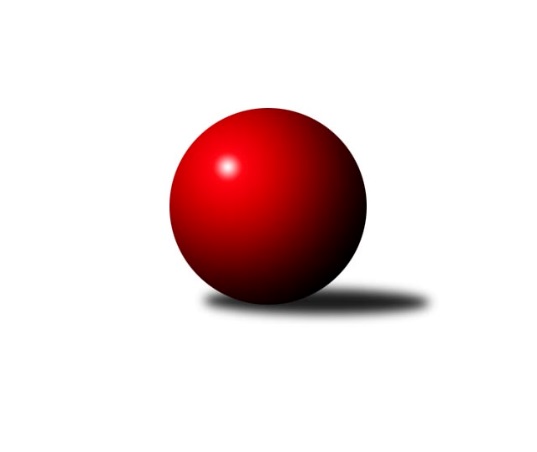 Č.3Ročník 2018/2019	29.9.2018Nejlepšího výkonu v tomto kole: 3364 dosáhlo družstvo: TJ Sokol Duchcov1. KLZ 2018/2019Výsledky 3. kolaSouhrnný přehled výsledků:SKK Jičín	- SKK Rokycany	2:6	3156:3288	9.5:14.5	29.9.TJ Sokol Duchcov	- TJ Spartak Přerov	5:3	3364:3347	13.0:11.0	29.9.KK Konstruktiva Praha 	- KK Slovan Rosice	3:5	3109:3241	9.5:14.5	29.9.SKK Náchod	- KK Blansko 	6:2	3287:3219	15.5:8.5	29.9.KK Slavia Praha	- KK Zábřeh	7:1	3315:3152	15.0:9.0	29.9.Tabulka družstev:	1.	KK Slavia Praha	3	3	0	0	19.0 : 5.0 	47.0 : 25.0 	 3243	6	2.	KK Slovan Rosice	3	3	0	0	19.0 : 5.0 	46.0 : 26.0 	 3284	6	3.	KC Zlín	3	2	1	0	14.5 : 9.5 	41.5 : 30.5 	 3227	5	4.	SKK Rokycany	3	2	0	1	13.0 : 11.0 	36.5 : 35.5 	 3216	4	5.	KK Blansko	3	1	1	1	13.0 : 11.0 	35.0 : 37.0 	 3020	3	6.	SKK Náchod	3	1	1	1	12.0 : 12.0 	37.0 : 35.0 	 3224	3	7.	SKK Jičín	3	1	1	1	11.0 : 13.0 	36.5 : 35.5 	 3154	3	8.	TJ Spartak Přerov	3	1	0	2	13.0 : 11.0 	36.5 : 35.5 	 3239	2	9.	TJ Loko České Budějovice	3	1	0	2	8.5 : 15.5 	28.0 : 44.0 	 3134	2	10.	TJ Sokol Duchcov	3	1	0	2	8.0 : 16.0 	30.5 : 41.5 	 3204	2	11.	KK Konstruktiva Praha	3	0	0	3	9.0 : 15.0 	34.0 : 38.0 	 3125	0	12.	KK Zábřeh	3	0	0	3	4.0 : 20.0 	23.5 : 48.5 	 3115	0Podrobné výsledky kola:	 SKK Jičín	3156	2:6	3288	SKK Rokycany	Helena Šamalová	122 	 121 	 145 	126	514 	 1:3 	 557 	 131	142 	 129	155	Veronika Horková	Dana Viková	152 	 140 	 132 	124	548 	 2:2 	 536 	 132	138 	 134	132	Linda Lidman	Monika Hercíková	137 	 129 	 135 	142	543 	 3.5:0.5 	 522 	 129	126 	 135	132	Daniela Pochylová	Marie Říhová	152 	 132 	 124 	125	533 	 2:2 	 565 	 146	145 	 151	123	Michaela Provazníková	Michaela Nožičková	118 	 137 	 127 	129	511 	 0:4 	 562 	 148	139 	 142	133	Denisa Pytlíková	Marie Kolářová	126 	 143 	 111 	127	507 	 1:3 	 546 	 161	126 	 129	130	Terezie Krákorovározhodčí: Mazáček MartinNejlepší výkon utkání: 565 - Michaela Provazníková	 TJ Sokol Duchcov	3364	5:3	3347	TJ Spartak Přerov	Nikol Plačková	139 	 137 	 135 	150	561 	 4:0 	 519 	 135	123 	 127	134	Monika Pavelková	Adéla Kolaříková	135 	 136 	 147 	154	572 	 3:1 	 516 	 155	123 	 119	119	Martina Janyšková	Růžena Svobodová	127 	 128 	 122 	129	506 	 0:4 	 610 	 160	159 	 143	148	Barbora Janyšková	Barbora Ambrová	141 	 132 	 140 	143	556 	 2:2 	 565 	 135	128 	 147	155	Anna Mašlaňová	Markéta Hofmanová	129 	 166 	 167 	137	599 	 2:2 	 557 	 139	133 	 135	150	Kateřina Fajdeková	Simona Koutníková	128 	 136 	 168 	138	570 	 2:2 	 580 	 135	135 	 135	175	Zuzana Machalovározhodčí: Jana ZvěřinováNejlepší výkon utkání: 610 - Barbora Janyšková	 KK Konstruktiva Praha 	3109	3:5	3241	KK Slovan Rosice	Hana Kovářová	127 	 135 	 142 	135	539 	 3:1 	 521 	 128	130 	 130	133	Iva Rosendorfová	Marie Chlumská	124 	 127 	 137 	127	515 	 0:4 	 584 	 147	144 	 163	130	Lucie Vaverková	Jana Čiháková	129 	 142 	 126 	143	540 	 2:2 	 532 	 140	126 	 137	129	Natálie Topičová	Martina Starecki	124 	 141 	 142 	133	540 	 3.5:0.5 	 522 	 120	141 	 131	130	Magda Winterová	Kateřina Kotoučová	116 	 124 	 125 	121	486 	 1:3 	 530 	 148	128 	 121	133	Andrea Axmanová	Tereza Chlumská	116 	 125 	 119 	129	489 	 0:4 	 552 	 130	134 	 149	139	Alena Kantnerovározhodčí: Pavel KohlíčekNejlepší výkon utkání: 584 - Lucie Vaverková	 SKK Náchod	3287	6:2	3219	KK Blansko 	Šárka Majerová *1	123 	 122 	 110 	137	492 	 1:3 	 530 	 133	135 	 132	130	Michaela Zajacová	Martina Hrdinová	139 	 139 	 162 	142	582 	 4:0 	 530 	 133	135 	 127	135	Markéta Ptáčková	Lucie Moravcová	142 	 141 	 146 	140	569 	 4:0 	 508 	 116	128 	 131	133	Lucie Nevřivová	Nina Brožková	128 	 124 	 150 	141	543 	 2.5:1.5 	 530 	 128	146 	 139	117	Lenka Kalová st.	Aneta Cvejnová	128 	 140 	 138 	141	547 	 1:3 	 578 	 122	151 	 157	148	Tereza Buďová	Nikola Portyšová	146 	 134 	 138 	136	554 	 3:1 	 543 	 144	126 	 149	124	Zdeňka Ševčíkovározhodčí: František Majerstřídání: *1 od 53. hodu Renata ŠimůnkováNejlepší výkon utkání: 582 - Martina Hrdinová	 KK Slavia Praha	3315	7:1	3152	KK Zábřeh	Olga Hejhalová	123 	 163 	 162 	143	591 	 3:1 	 563 	 148	154 	 133	128	Romana Švubová	Vlasta Kohoutová	160 	 149 	 128 	124	561 	 2:2 	 518 	 107	147 	 129	135	Lenka Horňáková	Kristýna Juráková	131 	 134 	 128 	150	543 	 2:2 	 524 	 136	118 	 129	141	Kamila Chládková	Michaela Kučerová	133 	 120 	 147 	144	544 	 3:1 	 529 	 127	121 	 138	143	Dana Wiedermannová	Šárka Marková	126 	 132 	 156 	114	528 	 1:3 	 514 	 128	141 	 120	125	Jitka Killarová	Vladimíra Šťastná	118 	 133 	 149 	148	548 	 4:0 	 504 	 111	127 	 129	137	Olga Ollingerová *1rozhodčí: Jiří Novotnýstřídání: *1 od 71. hodu Lenka KubováNejlepší výkon utkání: 591 - Olga HejhalováPořadí jednotlivců:	jméno hráče	družstvo	celkem	plné	dorážka	chyby	poměr kuž.	Maximum	1.	Lucie Vaverková 	KK Slovan Rosice	585.50	369.5	216.0	3.0	2/3	(587)	2.	Olga Hejhalová 	KK Slavia Praha	579.00	379.3	199.8	2.0	2/2	(591)	3.	Martina Ančincová 	KC Zlín	573.50	383.0	190.5	3.0	2/2	(596)	4.	Tereza Buďová 	KK Blansko 	572.00	378.0	194.0	0.0	2/3	(578)	5.	Zuzana Machalová 	TJ Spartak Přerov	564.00	382.0	182.0	4.0	3/3	(580)	6.	Anna Mašlaňová 	TJ Spartak Přerov	562.67	369.7	193.0	3.0	3/3	(581)	7.	Denisa Pytlíková 	SKK Rokycany	561.00	363.0	198.0	3.0	3/3	(569)	8.	Petra Najmanová 	KK Konstruktiva Praha 	561.00	368.0	193.0	5.0	1/1	(561)	9.	Lucie Moravcová 	SKK Náchod	560.25	357.5	202.8	2.5	2/2	(569)	10.	Bohdana Jankových 	KC Zlín	558.50	372.0	186.5	0.5	2/2	(564)	11.	Simona Koutníková 	TJ Sokol Duchcov	557.75	374.5	183.3	4.5	2/2	(585)	12.	Vlasta Kohoutová 	KK Slavia Praha	555.75	371.3	184.5	5.8	2/2	(598)	13.	Alena Kantnerová 	KK Slovan Rosice	554.33	364.7	189.7	1.3	3/3	(559)	14.	Barbora Janyšková 	TJ Spartak Přerov	554.33	387.7	166.7	4.7	3/3	(610)	15.	Martina Hrdinová 	SKK Náchod	553.50	368.0	185.5	2.8	2/2	(582)	16.	Kateřina Fajdeková 	TJ Spartak Přerov	550.50	378.0	172.5	2.5	2/3	(557)	17.	Markéta Ptáčková 	KK Blansko 	550.00	363.3	186.7	3.7	3/3	(567)	18.	Eliška Boučková 	SKK Náchod	547.50	356.0	191.5	5.0	2/2	(575)	19.	Nikol Plačková 	TJ Sokol Duchcov	547.00	370.3	176.8	3.5	2/2	(561)	20.	Edita Koblížková 	KK Konstruktiva Praha 	546.00	356.0	190.0	6.0	1/1	(546)	21.	Barbora Ambrová 	TJ Sokol Duchcov	542.00	363.3	178.8	5.8	2/2	(556)	22.	Daniela Pochylová 	SKK Rokycany	542.00	367.5	174.5	8.0	2/3	(562)	23.	Nikola Portyšová 	SKK Náchod	540.50	366.3	174.3	2.8	2/2	(554)	24.	Martina Starecki 	KK Konstruktiva Praha 	540.00	360.0	180.0	3.0	1/1	(540)	25.	Hana Kovářová 	KK Konstruktiva Praha 	539.00	355.0	184.0	6.0	1/1	(539)	26.	Michaela Nožičková 	SKK Jičín	538.50	351.5	187.0	4.0	2/2	(566)	27.	Aneta Cvejnová 	SKK Náchod	537.25	359.8	177.5	3.0	2/2	(554)	28.	Iva Molová 	TJ Loko České Budějovice 	536.00	358.0	178.0	4.0	1/1	(536)	29.	Lucie Nevřivová 	KK Blansko 	536.00	359.5	176.5	6.5	2/3	(564)	30.	Natálie Topičová 	KK Slovan Rosice	536.00	362.0	174.0	2.7	3/3	(553)	31.	Veronika Horková 	SKK Rokycany	536.00	370.3	165.7	4.0	3/3	(557)	32.	Linda Lidman 	SKK Rokycany	535.67	364.7	171.0	3.7	3/3	(560)	33.	Andrea Axmanová 	KK Slovan Rosice	535.33	367.3	168.0	4.0	3/3	(556)	34.	Jitka Killarová 	KK Zábřeh	534.67	360.0	174.7	4.0	3/3	(561)	35.	Romana Švubová 	KK Zábřeh	534.00	354.5	179.5	4.0	2/3	(563)	36.	Miroslava Vondrušová 	TJ Loko České Budějovice 	534.00	357.0	177.0	4.0	1/1	(534)	37.	Martina Zimáková 	KC Zlín	533.50	368.0	165.5	8.0	2/2	(552)	38.	Iva Rosendorfová 	KK Slovan Rosice	533.33	359.3	174.0	3.7	3/3	(540)	39.	Dana Viková 	SKK Jičín	533.00	356.0	177.0	6.0	2/2	(548)	40.	Magda Winterová 	KK Slovan Rosice	532.50	361.5	171.0	6.0	2/3	(543)	41.	Lenka Horňáková 	KK Zábřeh	532.50	363.0	169.5	6.5	2/3	(547)	42.	Helena Gruszková 	KK Slavia Praha	531.00	340.5	190.5	3.0	2/2	(555)	43.	Terezie Krákorová 	SKK Rokycany	530.67	358.0	172.7	5.0	3/3	(571)	44.	Zdeňka Ševčíková 	KK Blansko 	529.33	358.7	170.7	4.3	3/3	(546)	45.	Michaela Zajacová 	KK Blansko 	529.33	361.0	168.3	4.7	3/3	(543)	46.	Kristýna Juráková 	KK Slavia Praha	528.50	353.8	174.8	2.8	2/2	(543)	47.	Michaela Provazníková 	SKK Rokycany	527.50	348.0	179.5	6.5	2/3	(565)	48.	Vladimíra Šťastná 	KK Slavia Praha	527.50	350.0	177.5	5.0	2/2	(548)	49.	Dana Wiedermannová 	KK Zábřeh	527.33	360.0	167.3	6.7	3/3	(532)	50.	Šárka Marková 	KK Slavia Praha	527.00	351.5	175.5	7.0	2/2	(552)	51.	Martina Janyšková 	TJ Spartak Přerov	525.50	351.0	174.5	8.5	2/3	(535)	52.	Jana Čiháková 	KK Konstruktiva Praha 	524.50	360.0	164.5	5.0	1/1	(540)	53.	Růžena Svobodová 	TJ Sokol Duchcov	524.00	356.8	167.3	7.5	2/2	(538)	54.	Lenka Kalová  st.	KK Blansko 	523.33	351.0	172.3	6.0	3/3	(532)	55.	Lenka Kubová 	KK Zábřeh	522.50	362.0	160.5	8.5	2/3	(528)	56.	Marie Kolářová 	SKK Jičín	520.00	365.8	154.3	5.3	2/2	(537)	57.	Milada Šafránková 	TJ Loko České Budějovice 	519.00	374.0	145.0	11.0	1/1	(519)	58.	Zdeňa Štruplová 	TJ Loko České Budějovice 	517.00	341.0	176.0	3.0	1/1	(517)	59.	Monika Pavelková 	TJ Spartak Přerov	516.67	358.3	158.3	6.3	3/3	(526)	60.	Helena Šamalová 	SKK Jičín	513.00	351.3	161.8	6.3	2/2	(525)	61.	Marie Chlumská 	KK Konstruktiva Praha 	510.00	344.5	165.5	6.0	1/1	(515)	62.	Kamila Chládková 	KK Zábřeh	509.00	331.0	178.0	6.0	2/3	(524)	63.	Tereza Chlumská 	KK Konstruktiva Praha 	509.00	347.0	162.0	4.5	1/1	(529)	64.	Ivana Březinová 	TJ Sokol Duchcov	509.00	355.5	153.5	7.5	2/2	(513)	65.	Denisa Kroupová 	SKK Jičín	501.50	353.0	148.5	13.0	2/2	(526)	66.	Martina Klojdová 	TJ Loko České Budějovice 	493.00	339.0	154.0	10.0	1/1	(493)	67.	Lucie Vrecková 	TJ Loko České Budějovice 	491.00	356.0	135.0	18.0	1/1	(491)	68.	Kateřina Kotoučová 	KK Konstruktiva Praha 	486.00	345.0	141.0	5.0	1/1	(486)		Markéta Hofmanová 	TJ Sokol Duchcov	599.00	396.0	203.0	2.0	1/2	(599)		Eva Dosedlová 	KK Slovan Rosice	574.00	379.0	195.0	3.0	1/3	(574)		Adéla Kolaříková 	TJ Sokol Duchcov	572.00	391.0	181.0	5.0	1/2	(572)		Hana Stehlíková 	KC Zlín	566.00	370.0	196.0	4.0	1/2	(566)		Naděžda Dobešová 	KK Slovan Rosice	564.00	368.0	196.0	1.0	1/3	(564)		Kristýna Zimáková 	KC Zlín	557.00	372.0	185.0	8.0	1/2	(557)		Michaela Kučerová 	KK Slavia Praha	544.00	372.0	172.0	6.0	1/2	(544)		Monika Hercíková 	SKK Jičín	543.00	347.0	196.0	4.0	1/2	(543)		Nina Brožková 	SKK Náchod	543.00	376.0	167.0	8.0	1/2	(543)		Alena Šedivá 	SKK Jičín	542.00	367.0	175.0	7.0	1/2	(542)		Dita Trochtová 	KC Zlín	537.00	367.0	170.0	5.0	1/2	(537)		Ivana Kaanová 	KK Slavia Praha	537.00	368.0	169.0	10.0	1/2	(537)		Lenka Findejsová 	SKK Rokycany	535.00	361.0	174.0	3.0	1/3	(535)		Marie Říhová 	SKK Jičín	533.50	362.0	171.5	6.0	1/2	(534)		Aneta Kubešová 	TJ Spartak Přerov	491.00	342.0	149.0	11.0	1/3	(491)		Kateřina Ambrová 	TJ Sokol Duchcov	481.00	336.0	145.0	16.0	1/2	(481)		Olga Ollingerová 	KK Zábřeh	479.00	340.0	139.0	12.0	1/3	(479)		Marcela Balvínová 	KK Zábřeh	478.00	336.0	142.0	13.0	1/3	(478)		Miroslava Žáková 	TJ Sokol Duchcov	474.00	332.0	142.0	12.0	1/2	(474)		Naděžda Musilová 	KK Blansko 	447.00	325.0	122.0	12.0	1/3	(447)Sportovně technické informace:Starty náhradníků:registrační číslo	jméno a příjmení 	datum startu 	družstvo	číslo startu20733	Tereza Svobodová	29.09.2018	KK Blansko 	2x1044	Renata Šimůnková	29.09.2018	SKK Náchod	2x18963	Markéta Hofmanová	29.09.2018	TJ Sokol Duchcov	1x
Hráči dopsaní na soupisku:registrační číslo	jméno a příjmení 	datum startu 	družstvo	Program dalšího kola:4. kolo13.10.2018	so	9:30	SKK Rokycany - TJ Sokol Duchcov	13.10.2018	so	11:30	TJ Spartak Přerov - SKK Náchod	13.10.2018	so	11:30	KC Zlín - KK Konstruktiva Praha 	13.10.2018	so	12:30	KK Slovan Rosice - KK Slavia Praha	13.10.2018	so	15:30	KK Zábřeh - SKK Jičín	14.10.2018	ne	9:00	KK Blansko  - TJ Loko České Budějovice 	14.10.2018	ne	10:00	KC Zlín - SKK Jičín (předehrávka z 10. kola)	Nejlepší šestka kola - absolutněNejlepší šestka kola - absolutněNejlepší šestka kola - absolutněNejlepší šestka kola - absolutněNejlepší šestka kola - dle průměru kuželenNejlepší šestka kola - dle průměru kuželenNejlepší šestka kola - dle průměru kuželenNejlepší šestka kola - dle průměru kuželenNejlepší šestka kola - dle průměru kuželenPočetJménoNázev týmuVýkonPočetJménoNázev týmuPrůměr (%)Výkon1xBarbora JanyškováPřerov6102xLucie VaverkováRosice111.925841xMarkéta HofmanováDuchcov 5991xBarbora JanyškováPřerov110.376103xOlga HejhalováSlavia5913xOlga HejhalováSlavia109.075912xLucie VaverkováRosice5841xMarkéta HofmanováDuchcov 108.385991xMartina HrdinováNáchod5821xMartina HrdinováNáchod107.755821xZuzana MachalováPřerov5801xTereza BuďováBlansko107.01578